LYNN GROVE ACADEMY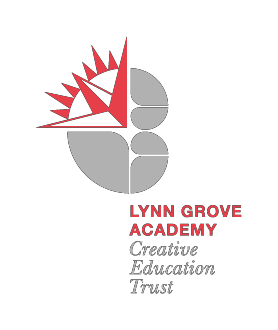 INFORMATION FOR APPLICANTS About the school and local areaOur pupils make Lynn Grove a great place to work. In our school you will find lively positive young people with open minds who are ready to make the best of opportunities that come their way. They understand and uphold our core values of mutual respect, hard work and kindness. They are polite, considerate and engaging; we have many reasons to be proud of them.We are a large and friendly staff team who understand the importance of collaboration to support all our pupils to achieve their full potential.  We invest heavily in professional development and believe in working closely with our neighbouring schools.Our ambition is that every young person should leave us with the attributes of a successful young adult ready for the next stage of their education or training. Through our lessons and through our extracurricular offer we aim to foster a love of learning and interests that will be enriching and sustaining well into adult life.We are committed to offering a broad and balanced curriculum that allows all pupils to follow their interests and supports them to achieve highly.  We never underestimate the importance of pastoral support and have structures in place to provide care and guidance through the challenges of teenage years.   The pastoral team makes a significant contribution to the positive social, moral, cultural and spiritual life of the school. We are proud to be members of the Creative Education Trust family of schools.  As a CET school we have access to outstanding support from the very best experts in school improvement and professional development.  Our pupils benefit from an exciting offer of cross trust enrichment activities and an innovative approach to cross curricular development through the ‘Knowledge Connected’ programme.We have outstanding facilities.  At the heart of the school is our wonderful library which is open daily from 0800 to 1730; popular with pupils, it supports our determination that ‘Lynn Grove Reads!’  Our strong sporting provision is enhanced by our extensive playing fields, 3G pitch and recently opened hard courts.  Imaginative planning has enabled us to suite subject areas together and to provide extensive social space for our learners during break periods.  We have excellent provision for ICT and an impressive Virtual Learning Environment.We are fortunate to enjoy great support from Lynn Grove parents who show a real interest in the progress of their sons and daughters and contribute to the sense that our school is at the very heart of our community.Lynn Grove is situated between Bradwell and Gorleston, which form part of Great Yarmouth.   The school is situated in a quiet residential area surrounded by extensive playing fields.  We are well positioned for very easy access from Norwich or North Suffolk and we have ample parking for all our staff.  There are 1040 pupils and the school enjoys an excellent reputation in the local community and beyond. The Geography DepartmentThe Geography Team comprises of the head of department and two full time teachers.  Assistant Principal, Lee Childs is also part of the geography team.  Geography is an exceptionally popular subject at Lynn Grove Academy.  The teaching in the department is lively and forward thinking with teachers making very good use of assessment for learning and technology.  As a result of interesting and engaging teaching at Key Stage 3, large numbers of pupils choose it for further study in years 10 and 11.  All pupils study either history or geography to GCSE and many pupils do both.  The current KS4 course follows AQA B syllabus and the GCSE results are strong. We believe that a rigorous humanities curriculum prepares our pupils well to become successful young adults who are knowledgeable, literate and critical thinkers of the outside world.  Teaching in the department is of a high standard and there are close links with our outstanding history department. Field studies are based around coastal projects and this is an area of our work we are looking to develop capitalising on the rich opportunities in our local area. As Head of Geography at this school you will have the opportunity to play a full role, not just in the development of the Geography Department, but the wider school community. Person SpecificationThe Creative Education Trust is committed to safeguarding and promoting the welfare of our children and young people and expects all staff and volunteers to share this commitment.  The successful applicant will be required to undertake relevant safeguarding checks in line with Government safer recruitment guidelines.  Essential DesirableQualificationsQualified Teacher StatusDegree in relevant subjectMaster’s level degreeExperienceSuccessful experience of teaching at key stages 3 and 4Leadership experienceKnowledge and understandingProven ability to deliver well planned and stimulating lessons Demonstrable knowledge and understanding of effective behavior management strategies and the ability to put these into practiceGood knowledge of what constitutes effective teaching and learning Experience of devising strategies to support less able children and extend the more ableKnowledge of current educational trends and initiatives Understanding of the principles and practice of assessment for learningSkillsData analysis skillsGood organisational skillsGood communication skillsProven ability to establish productive professional relationships with children, colleagues, and parents.  Equal opportunitiesCommitment to inclusion and diversityOther requirementsHigh expectations for every student Determination to make a difference to the learning and experiences of students inside and outside the classroom